VІ Міжнародний інтернет-конкурс мистецтв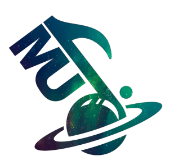 «Music Modern»Одеса, УкраїнаПОЛОЖЕННЯОрганізатор:Громадська організація «Музичний Всесвіт».Дати проведення: 18-21 листопада 2021 рокуТермін подачі заявок: до 08 листопада 2021 року. Пізніше зазначеної дати заявки прийматися НЕ БУДУТЬ.Результати будуть опубліковані на сайті інтернет-конкурсу 23 листопада 2021: https://modernodessa.wixsite.com/homeДипломи учасників з результатами фестивалю будуть вислані Новою Поштоюдо 03 грудня 2021, на вказану в анкеті-заявці адресу, за рахунок одержувача, до 28 листопада 2021 учасникам, які вибрали відправлення по e-mail.Участь у інтернет-конкурсі: дистанційна (ONLINE)Цілі та задачі інтернет-конкурсу:Популяризація сучасної музики;Виявлення і розвиток молодих талантів;Професійне вдосконалення викладачів і поширення кращої практики їх роботи;Обмін творчими досягненнями і можливість встановлення тісних контактів між дитячими і дорослими творчими колективами, солістами з різних міст і країн. Журі:
До складу журі входять відомі діячі культури та мистецтв, педагоги творчих дисциплін, режисери, керівники творчих колективів, заслужені діячі, артисти.Журі має право:Присуджувати «Гран-Прі», присвоювати звання «Лауреат», «Дипломант»;Чи не присуджувати окремі призові місця;Присуджувати кілька однакових місць в будь-якій віковій категорії;Рішення журі перегляду не підлягає;Протоколи журі не оголошуються і не виставляються у відкритий доступ.Номінації:Вокальне мистецтво (солісти, ансамблі, хори)Жанр – народний вокал;Жанр – академічний вокал;Інструментальне мистецтво (солісти, ансамблі, оркестри)Жанр – фортепіано;Жанр – струнно-смичкові інструменти;Жанр – народні інструменти;Жанр – духові інструменти;Жанр – ударні інструменти. Авторське виконавствоЖанр – інструментальний;Жанр – вокальний. Ансамбль (учень та викладач)Жанр – інструментальний;Жанр – вокальний.Ансамбль викладачівЖанр – інструментальний;Жанр – вокальний.Родинний ансамбльЖанр – інструментальний;Жанр – вокальний.КонцертмейстерГрупові категорії:Соло;Дует;Тріо;Квартет;Ансамбль (5 – 7 осіб);Ансамбль (8 – 12 осіб);Колективи (від 13 осіб).Вікові категорії:УВАГА: вік учасника визначається на момент проведення фестивалю-конкурсу.Дебют: 4 – 5 років;I вікова категорія: 6 – 7 років;II вікова категорія: 8 – 10 років;III вікова категорія: 11 – 13 років;IV вікова категорія: 14 – 16 років;V вікова категорія: 17 – 22 років;VI вікова категорія: 23 та старше;VII вікова категорія: мішана (у колективі кожній віковій категорії допускається наявність до 30% учасників молодше або старше зазначених вікових рамок. Наприклад, в колективі беруть участь в номінації II віковій категорії може бути до 30% складу молодше 8 років або старше 10 років).Фінансові умови:Фестивальний благодійний внесок для учасників з України становить (за умови відправки ДИПЛОМІВ та НАГОРОД по Новій пошті):Соло – 250 грн.;Дует – 300 грн.;Тріо – 350 грн.;Квартет – 400 грн.;Ансамбль (5-7) – 450 грн. з колективу;Ансамбль (8-12) – 500 грн. з колективу;Колектив (від 13 осіб) – 550 грн. з колективу.Фестивальний благодійний внесок для учасників з України становить (за умови відправки ДИПЛОМІВ по e-mail):Соло – 150 грн.;Дует, тріо, квартет – 250 грн. з колективу;Ансамбль (5-7) – 300 грн. з колективу;Ансамбль (8-12) – 350 грн. з колективу;Колектив (від 13 осіб) – 400 грн. з колективу.Фестивальний благодійний внесок для учасників із зарубіжжя становить (відправка ДИПЛОМІВ по e-mail):Соло – 10 €;Дуети – 15 €;Тріо – 20 €;Квартети – 25 €;Ансамбль (5-7) – 30 € з колективу;Ансамбль (8-12) – 35 € з колективу;Колективи (від 13 осіб) – 40 € з колективу.ПРИ ОПЛАТІ ПРОХАННЯ ВРАХОВУВАТИ КОМІСІЮ БАНКУ.УВАГА!!! Система знижок:Якщо заклад чи керівник представляє в загальній кількості від 5 до 9 заявок, то отримує знижку 20 % від загальної суми, в незалежності чи колектив(и), чи соліст(и), за умови внесення однією сумою (за умови відправлення дипломів та нагород по Новій пошті);Якщо заклад чи керівник представляє в загальній кількості від 10 заявок, то отримує знижку 30 % від загальної суми, за умови внесення однією сумою (за умови відправлення дипломів та нагород по Новій пошті);Якщо соліст або колектив приймає участь в декількох номінаціях, то на другу та наступні номінації отримує знижку 20 % (за умови відправлення дипломів та нагород по Новій пошті);Діти з багатодітних сімей, дитячих будинків, діти-сироти отримують знижку 20 % з обов’язковим пред’явленням підтверджуючих документів;Діти з інвалідністю отримують знижку 50 % з  обов’язковим пред’явленням підтверджуючих документів.Критерії оцінювання:за оригінальність, артистичність, вміння подати себе;виконавську майстерність;композиційна побудова номера;чистоту інтонування;сценічність (пластика, костюм, культура виконання);підбір і відповідність музичного матеріалу;артистизм, розкриття художнього образу.Система оцінювання:Гран-Прі – 10 балів;Лауреат І премії – 8 – 9,9 балів;Лауреат ІІ премії – 6 – 7,9 балів;Лауреат ІІІ премії – 3 – 5,9 балів;Дипломант – 1 – 2,9 балів.Вимоги до учасників:Для участі в конкурсній програмі подається посилання або два посилання на відеоролик(и) в YouTube з виконанням 2-х різнохарактерних творів або композицій, тривалістю до 5 хвилин (дебют); до 10 хвилин (I – III вікові категорії); до 15 хвилин (IV – VІI вікові категорії), один з творів композитора XX-XXI ст., другий на вибір учасника.За яких умов програма може виконуватись по нотах:в номінації – концертмейстер;в номінації – ударні інструменти: малий барабан, ударна установка, перкусії, літаври;в ансамблях викладачів;камерних інструментальних ансамблях;в номінації – викладач та учень (викладач може виконувати свою партію по нотах);в номінації – авторське виконавство.Відеозапис повинен відповідати наступним вимогам:на записі повинно бути чітко видно повністю: інструмент, обличчя і руки конкурсанта. Для колективів: повинні бути чітко видно всі учасники виступу;зупинка відеокамери під час виступу не допускається, з початку і до кінця виконання твору;допускається аматорський запис при дотриманні всіх умов фестивалю;виступ, записаний не в повному обсязі, до інтернет-конкурсу не допускається;відео-виступ, який змонтований або має звукове оброблення НЕ ПРИЙМАЄТЬСЯ до участі у інтернет-конкурсі. Рекомендації оргкомітету до відеозапису:під час виконання конкурсної програми в кадрі має бути добре і чітко видно обличчя, руки конкурсанта і інструмент, тому врахуйте відстань камери від виконавця;форма одягу повинна підкреслювати важливість Вашого виступу (костюм, плаття, які призначені для сцени). Так, не забувайте про туфлі, адже на сцені Ви завжди в них;велике значення має задній фон. В ідеалі звичайно краще записатися де-небудь на сцені (в музичному закладі, де навчається конкурсант, музеї, концертному залі інше). Якщо все-таки Ви не володієте такими можливостями, важливо врахувати при записі, щоб у кадрі не було особистих речей, приберіть непотрібне. Адже це може відволікати увагу журі та інших учасників, які будуть дивитися Ваш виступ;якщо Ви знімаєте на телефон, обов’язково протріть камеру від пилу, зробіть пробний дубль, щоб знайти хороший ракурс. Намагайтеся знімати не з «рук», якщо є така можливість. Використовуйте штатив, який допоможе зняти більш якісно;перед записом займіться налаштуванням інструмента. Навіть якщо раніше Ви його налаштовували, все-таки перед записом потрібно ще раз перевірити;відеозйомка повинна проводитися без виключення і зупинки відеокамери, з початку і до кінця виконання твору, без монтажу.Умови участі:Для участі в конкурсній програмі надсилається заповнена анкета-заявка, копія свідоцтва про народження (паспорта) соліста або учасників дуету на електронну адресу: modern.odessa@gmail.com;У відповідь на зазначену пошту, яка вказується в заявці, висилається рахунок для оплати участі у інтернет-конкурсі. Після оплати благодійного внеску, Ви надсилаєте на електронну адресу: modern.odessa@gmail.com квитанцію.У разі відмови конкурсанту від участі у інтернет-конкурсі фестивальний внесок не повертається.Переконливе прохання – уважно перевіряйте правильність написання всієї інформації в анкеті. Всі дані з анкети переписуються в Ваші дипломи. За Вашу орфографію ми відповідальності НЕ НЕСЕМО. Не полінуйтеся і, перед відправкою анкет, ПЕРЕВІРТЕ все ще раз. Нагородження:У кожній номінації та віковій категорії присуджується звання «Лауреата» І, ІІ, ІІІ премії та «Дипломанта»;За рішенням журі за найяскравіший номер в кожній номінації присуджується «Гран-Прі» (якщо такі будуть);Учасники з України: солісти, ансамблі малих форм (дуети, тріо та квартети) нагороджуються дипломами та медалями кожний учасник (відправка Новою поштою); колективи (від 5 чоловік) нагороджуються дипломом та кубком на колектив (відправка Новою поштою); за додаткову плату можна замовити необхідну кількість дипломів, кубків та медалей, шляхом повідомлення організаторів на e-mail: modern.odessa@gmail.com;Вартість додаткових: дипломів – 20 грн./шт., медалей – 40 грн./шт., кубків – 120 грн./шт. (УВАГА! Замовити додаткові нагороди можливо до початку інтернет-конкурсу).Учасники з України, які вибрали відправку по e-mail – нагороджуються дипломами;Учасники з зарубіжжя нагороджуються дипломами, які будуть відправлені по e-mail;Викладачі та концертмейстери – дипломами;Оргкомітет залишає за собою право опублікувати на YouTube-каналі організації найкращі номери, за рішенням журі, для популярізації і розвитку виконавської майстерності.Організаційні питання:організаційний комітет є органом управління інтернет-конкурсу. Учасники зобов’язані виконувати всі інструкції організаційного комітету, конкурсні правила;своєю заявкою учасники погоджуються з усіма умовами і регламентом фестивалю, дають згоду на обробку своїх персональних даних, погоджуються на оцінювання своїх виступів зазначеним складом журі;інтернет-конкурс не є комерційним заходом. Всі витрати по організації та проведенню інтернет-конкурсу здійснюються за рахунок організаторів, партнерів, спонсорів та благодійних внесків учасників на розвиток інтернет-конкурсу. З благодійних внесків на розвиток інтернет-конкурсу сплачуються всі витрати з проведення заходу. Картка для оплати надсилається після надходження заявки та її перевірки;при неправильно заповненій анкеті або неправильно зазначеному адресу доставки Нової Пошти, організатори відповідальності за незручності не несуть. Будьте уважні при заповненні.Питання щодо проведення інтернет-конкурсу надсилайте на адресу: modern.odessa@gmail.comТелефони оргкомітету:Робочий час з 10.00 до 18.00 в будні дні:097-788-77-81 Аліна / 063-708-12-47 Анастасія